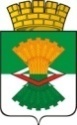 ДУМАМАХНЁВСКОГО МУНИЦИПАЛЬНОГО ОБРАЗОВАНИЯтретьего созыва                                     РЕШЕНИЕ  от  28 марта   2019 года             п.г.т. Махнёво                              №  403Об отчете  Администрации Махнёвского муниципального образования об использовании  имущества   Махнёвского муниципального образования за 2018 годРассмотрев отчет  Администрации Махнёвского муниципального образования об использовании имущества Махнёвского муниципального образования за 2018 год,  Дума Махнёвского муниципального образования РЕШИЛА:Отчет  Администрации Махнёвского муниципального образования об  использовании имущества Махнёвского муниципального образования за 2018 год принять к сведению (прилагается).Настоящее Решение вступает в силу с даты его принятия.Направить настоящее Решение для опубликования  в газету «Алапаевская искра» и разместить на сайте Махнёвского муниципального образования в сети «Интернет».Председатель Думы  муниципального образования	                      	              И.М. АвдеевГлава  муниципального образования                                           А.В. Лызлов                                   Приложение                                                                        к Решению Думы Махнёвского                                                                    муниципального образования                                                           от 28.03.2019 года №  403Отчет  Администрации Махнёвского муниципального образования об использовании имущества Махнёвского муниципального образования за 2018 год  В соответствии c п.4 ст. 52  Устава Махнёвского муниципального образования  Отдел по управлению имуществом и земельными ресурсами Администрации Махнёвского муниципального образования, представляет  отчет об использовании  имущества Махнёвского муниципального образования  за 2018 год.Раздел 1. Контрольные параметры  по доходам местного бюджета от использования и приватизации имущества Махнёвского муниципального образования (далее - муниципальное имущество).    1.1. Общая сумма доходов местного бюджета от продажи материальных и нематериальных  активов  за 2018 год  составила 374,0 тыс. рублей, при плане  7121,3 тыс. рублей, что составляет выполнение плана на  5,3 %, в том числе:-  доход от продажи квартир, находящихся в собственности муниципального образования  - 67,9 тыс. рублей, при плане 509,0 тыс.рублей,  что составляет выполнение плана на  13,3 %, ;- доходы от реализации имущества, находящегося в государственной и муниципальной собственности (за исключением движимого имущества  бюджетных и автономных учреждений, а также имущества государственных  и муниципальных унитарных предприятий, в том числе казенных)                   – 225,2 тыс. рублей, при плане 4912,3 тыс.рублей,  что составляет выполнение плана на  4,6 %;- доходы  о реализации иного имущества, находящегося в собственности муниципального образования (за исключением  имущества муниципальных бюджетных учреждений, а также имущества муниципальных унитарных предприятий, в том числе казенных), в части реализации материальных запасов)- 0,0 тыс. рублей, при плане 150,0 тыс.рублей,  что составляет выполнение плана на  0 %;- доходы от продажи земельных участков, государственная собственность на которые не разграничена- 48,0  тыс. рублей, при плане 100,0 тыс.рублей,  что составляет выполнение плана на  48,0 %;- доходы  от продажи земельных участков, находящихся в муниципальной собственности (за исключением земельных участков муниципальных бюджетных и автономных учреждений) – 32,9 тыс. рублей, при плане 1450,0 тыс.рублей,  что составляет выполнение плана на  2,3 %.Причиной не исполнения  плановых показателей, является не исполнение  прогнозного плана приватизации  в 2018 году.1.2. Общая сумма доходов местного бюджета от использования муниципального имущества, находящегося в государственной и муниципальной собственности  за 2018 составила 2100,0 тыс. рублей, при плане 2300,0 тыс.рублей,  что составляет выполнение плана на  91,3 %:- доходы, получаемые в виде арендной  платы за земельные участки, государственная собственность на которые не разграничена и которые расположены  в границах  муниципального образования, а также  средства от продажи права на заключение договоров аренды указанных земельных участков – 1037,2 тыс. рублей, при плане 795,0 тыс.рублей,  что составляет выполнение плана на  130,5 %  -  доходы от сдачи  аренду объектов нежилого фонда муниципального образования, находящегося в казне муниципального образования и не  являющихся памятниками истории, культуры и градостроительства -1060,6 тыс. рублей, при плане 1500,0 тыс.рублей,  что составляет выполнение плана на  70,7 %;- доходы  от сдачи в аренду движимого  имущества, находящегося в казне муниципального образования– 2,2 тыс. рублей, при плане 5,0 тыс.рублей,  что составляет выполнение плана на  44,0 %Причинами не выполнения плановых показателей, является задолженность по договорам аренды   муниципального имущества (за исключением земельных участков)Раздел 2. Использование муниципального имущества, находящегося в государственной и муниципальной собственности.1. Предоставление в аренду муниципального имущества.На  01.01.2018 года  действовало 6  договоров аренды муниципального имущества с:ИП Костылева Л.М. (1 объект по адресу: Свердловская область, Алапаевский район, п. Хабарчиха, ул. Октябрьская, 29).ОАО «Сбербанк России»   (1 объект по адресу: Свердловская область, Алапаевский район, п.г.т. Махнёво, ул. Победы , 34).ОАО «Ростелеком» (6 объектов по адресам: Свердловская область, Алапаевский район, п.г.т. Махнево, ул. Городок Карьера, 11; п.г.т. Махнево, ул. Профсоюзная, 2Б;  с. Мугай, ул. 70 лет Октября, 18; с. Болотовское, ул. Центральная, 15; с. Фоминское, ул. Центральная, 8; с. Измоденово, ул. Октябрьская, д.1, кв.1)ООО «УТЦ «Техника» (1 объект, по адресу : Свердловская обл., Алапаевский район, п.г.т. Махнёво, ул. Советская, 3В)НОЧУ «Автошкола Пуля» (1 объект, по адресу : Свердловская обл., Алапаевский район, п.г.т. Махнёво, ул. Советская, 30, корпус 7)Шмелев А.В (1 объект – трактор)ИП ИщенкоМ.Г.( 1 объект по адресу: Свердловская область, Алапаевский район, п. Хабарчиха, ул. Октябрьская, 29)      Общая сумма начислений по договорам аренды движимого и недвижимого имущества в 2018 году, составила 1097,4  тыс. рублей, сумма поступлений в виде арендной платы 1062,8  при плане 1505,0 тыс.рублей, что составляет выполнение плана на  70,6 %  в том числе:      -   принято 34  решения о даче согласия на заключение договоров аренды  на нежилое помещение в МКУ «Махнёвский культурно – досуговый центр» для проведения   культурно – массовых мероприятий и  торговли. Общая сумма поступлений в виде арендной платы  составила 48,7 тыс.  рублей. - продлен срок   договоров аренды, указанных в .1.2, 1.3.,1.4, 1.5 пункта 1 настоящего раздела, общая сумма арендной платы по договорам   составила 977,7 тыс.  рублей, недоимка по арендным платежам составила -17,6 тыс.рублей.  - по договору  аренды на движимое имущество, указанному в п.п. 1.6. пункта 1 настоящего  раздела, общая сумма арендной платы составила 2,2 тыс.рублей. По договорам аренды  в 2018 году было передано 10  объектов муниципального имущества. Конкурсы  и аукционы на право заключения договоров аренды муниципального имущества в 2018 году  проводились в отношении 1 объекта. Сумма поступлений в виде арендной платы  составила 67,3 тыс.рублей, недоимка по арендным платежам составила -15,8 тыс.рублей.  Без проведения торгов заключен 1 договор аренды  в виде имущественной поддержки субъектам малого и среднего предпринимательства. Сумма поступлений в виде арендной платы  составила 1,2 тыс.рублей, недоимка по арендным платежам составила -1,2 тыс.рублей.  Причиной невыполнения плановых показателей является недоимка по договорам аренды недвижимого имущества за 2018 год и предыдущие года.Предоставление в  аренду земельных участков, государственная собственность на которые не разграничена.Общая сумма начислений по  договорам аренды, составила -  1037,8 тыс.рублей, в том числе:- по действующим  договорам аренды   на 01.01.2018 года  (190 договоров аренды), общая сумма начислений  составила – 1008,0 тыс.рублей.-  по вновь заключенным в  2017 году договорам аренды  (15 договоров аренды), общая сумма  начислений составила -29,8 тыс. рублей.Доход от арендной платы в 2018 году составил 1037,2 тыс.  рублей, при плане  795,0  тыс. рублей и составил выполнение плана – 130,5 %Причиной превышения плановых показателей, является, увеличение арендной платы за счет применения коэффициента увеличения, утвержденного  Постановлением правительства Свердловской области на 2018 год, а также взыскание задолженности по арендным платежам за предыдущие годы.  Приватизация муниципального имущества.           В течение 2018 года Администрацией Махнёвского муниципального образования,  согласно прогнозному плану приватизации реализовано следующее имущество:   Доходы от реализации имущества, находящегося в государственной и муниципальной собственности (за исключением движимого имущества)225,2 тыс. рублей, при плане 4912,3 тыс. рублей и составил выполнение плана – 5% Причиной невыполнения плановых показателей, является отсутствие заявлений об участии в аукционе по продаже   объектов муниципального имущества. Передано по договору безвозмездной передачи жилого помещения в собственность граждан за 2018 год – 7 объектов.Продажа квартир, находящихся в собственности муниципального образования  Доход  местного бюджета от продажи квартир, находящихся в собственности муниципального образования  за 2018 год составляет – 67,9  тыс.  рублей, при плане 509,0 тыс.  рублей и составил выполнение плана – 13 %Причиной  невыполнения плановых показателей, является   отсутствие заявлений на досрочное погашение  платежей  по продаже квартир, предоставленных по договору коммерческого найма, находящихся в собственности муниципального образования. Продажа  земельных участков  государственная собственность  на которые не разграничена и находящихся в собственности муниципального образования Доход от продажи земельных участков  государственная собственность  на которые не разграничена и находящихся в собственности муниципального образования за 2018 год составил –                   47,9 тыс. рублей, в том числе:  -доход  местного бюджета от продажи  земельных участков, находящихся в собственности муниципального образования  за 2018 год составил – 32,9 тыс. рублей, при плане – 1450 тыс. рублей и составил выполнение плана   -  2,3 % Причиной не выполнения плановых показателей, является не выполнение  плана приватизации муниципального имущества  в 2018 году, в части поступления  доходов от земельных участков  под объектами недвижимости . -доход  от продажи земельных участков, государственная собственность на которые не разграничена  за 2018год составил-                           47,9 тыс. рублей, при плане – 150,0 тыс. рублей и составил выполнение плана   -  32,0 % заключено 27 договора купли - продажи земельных участковПричиной не выполнения плановых показателей, является отсутствие необходимого количества  поступивших заявлений о заключении договоров купли- продажи на земельные участки  в 2018году.Передача муниципального имущества на праве  хозяйственного ведения.На 01.01.2018 г. действовало три договора о закреплении муниципального имущества на праве хозяйственного ведения с: МУП                        « Теплосистемы», МУП «ЖКХ», МУП «Аптека». На праве  хозяйственного ведения в 2018 году закреплен 1 объект муниципальной собственности.Право хозяйственного ведения муниципальным имуществом  не зарегистрировано  в Управлении Федеральной службы государственной регистрации, кадастра и картографии по Свердловской области. Передача муниципального имущества  на праве  оперативного управления.На 01.01.2019 год действовало 19  договоров  о закреплении муниципального имущества на праве  оперативного управления.           На праве оперативного управления  в 2018 году  передано в оперативное управление  сельским администрациям и муниципальным учреждениям  4 объекта.  Передача муниципального имущества в  доверительное  управление, залог, безвозмездное пользование . В  доверительное управление, залог, безвозмездное пользование  муниципальное имущество  не передавалось.Списание муниципального имущества.Списано 17 объектов муниципальной собственности (жилищный фонд). Регистрация права собственности муниципального имущества. В 2018 году зарегистрировано право собственности на 29 объектов  муниципального имущества:- 12 объектов жилищного фонда;- 1 сооружение (водозаборная скважина)- 1 земельный участок под объектами муниципальной собственности.Информация подготовлена начальником  отдела по управлению имуществом и земельными ресурсами Администрации Махнёвского муниципального образования  Качановой Ниной Николаевной